S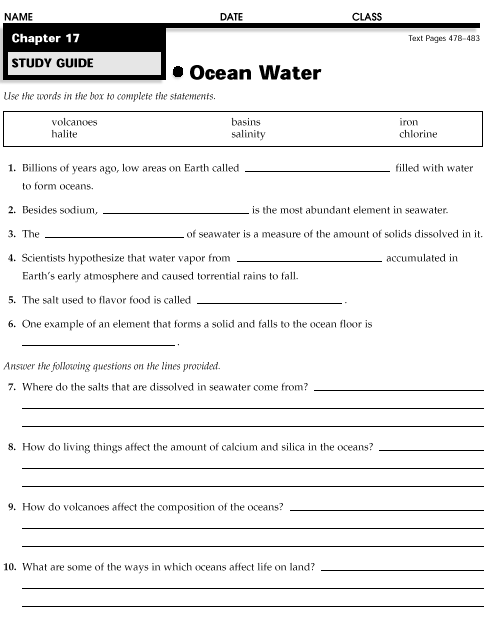 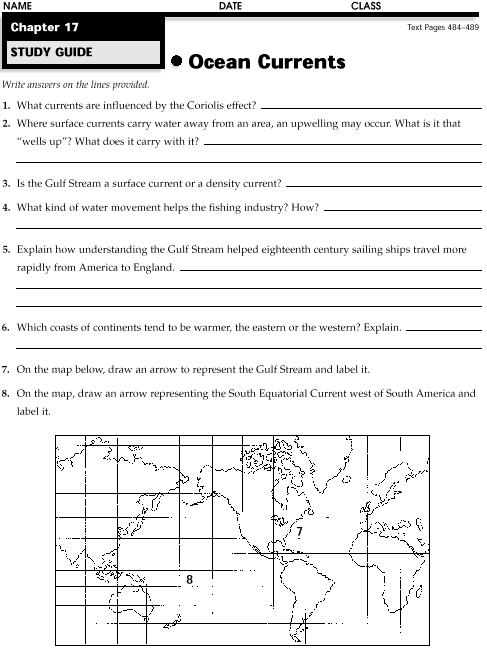 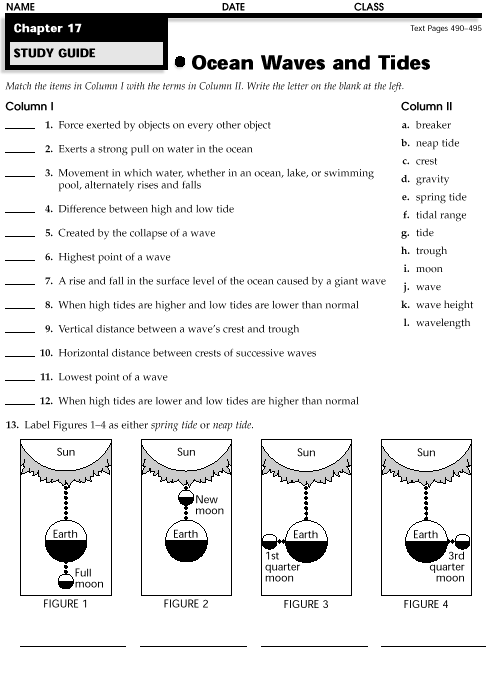 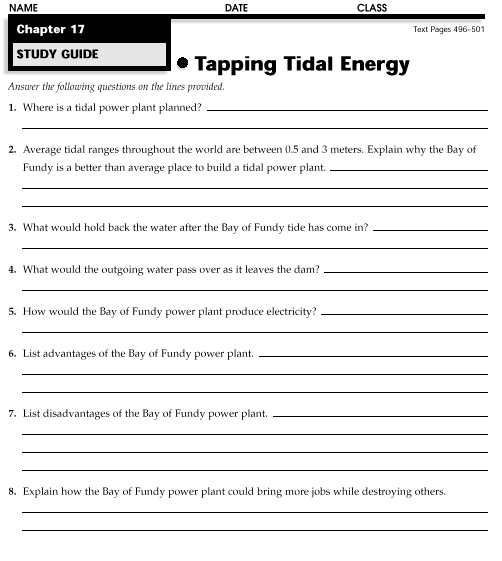 